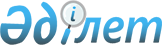 "Жер үсті көздеріндегі су ресурстарын пайдаланғаны үшін төлемақы ставкалары туралы" облыстық мәслихаттың 2009 жылғы 21 желтоқсандағы № 235 шешіміне өзгерістер мен толықтырулар енгізу туралыАқтөбе облыстық мәслихатының 2011 жылғы 14 наурыздағы № 366 шешімі. Ақтөбе облысының Әділет департаментінде 2011 жылғы 13 сәуірде № 3370 тіркелді

      «Нормативтік құқықтық актілер туралы» Қазақстан Республикасының 1998 жылғы 24 наурыздағы № 213 Заңының 28-бабына, «Қазақстан Республикасындағы жергілікті мемлекеттік басқару және өзін-өзі басқару туралы» Қазақстан Республикасының 2001 жылғы 23 қаңтардағы № 148 Заңының 6-бабына сәйкес облыстық мәслихат ШЕШІМ ЕТЕДІ:



      1. «Жер үсті көздеріндегі су ресурстарын пайдаланғаны үшін төлемақы ставкалары туралы» облыстық мәслихаттың 2009 жылғы 21 желтоқсандағы № 235 шешіміне (нормативтік құқықтық кесімдерді мемлекеттік Тіркеу тізілімінде № 3306 тіркелген, «Ақтөбе», «Актюбинский вестник» газеттерінің 2010 жылғы 19 қаңтарында № 6-7 жарияланған) мынадай  өзгерістер мен толықтырулар енгізілсін:



      Көрсетілген шешіммен бекітілген жер үсті көздеріндегі су ресурстарын пайдаланғаны үшін төлемақы ставкаларының мөлшері жаңа редакцияда қосымшаға сәйкес бекітілсін.



      2. Осы шешім алғаш ресми жарияланғаннан кейін күнтізбелік он күн өткен соң қолданысқа енгізіледі.      Облыстық мәслихаттың                      Облыстық

        сессия төрағасы                   мәслихаттың хатшысы         Т. ЕСЕНҒҰЛОВ                         Б. ОРДАБАЕВ

2011 жылғы 14 наурыздағы № 366

облыстық мәслихаттың шешіміне

қосымша Жер үсті көздеріндегі су ресурстарын пайдаланғаны үшін төлемақы ставкілерінің

МӨЛШЕРІ Жайық, Сағыз, Ембi, Ойыл өзендері бассейні Торғай, Ырғыз өзендері бассейні      Ескертпе: Төлемақы мөлшерлерi сәйкес жылдық инфляцияның ресми деңгейiндегi индексiн ескере отырып есептеледi.
					© 2012. Қазақстан Республикасы Әділет министрлігінің «Қазақстан Республикасының Заңнама және құқықтық ақпарат институты» ШЖҚ РМК
				№ р/с
Арнаулы су пайдаланудың түрі
Өлшем бірлігі
Төлемақы мөлшерлерi
1.Тұрғын-үй пайдалану және коммуналдық қызметтертеңге/1000 тек.м81,02.Өнеркәсiп жылу энергетикасын қоса есептегендетеңге/1000 тек.м232,03.Ауыл шаруашылығытеңге/1000 тек.м65,24.Су көздерiнен су алуды жүзеге асыратын тоған шаруашылықтарытеңге/1000 тек.м63,05.Су көздерiнен балық аулайтын балық шаруашылығы, тұтынушылартеңге/тонна164,36.Су энергетикатеңге/1000 кВт.сағ-7.Су көлігітеңге/1000 тек.м7,8№ р/с
Арнаулы су пайдаланудың түрі
Өлшем бірлігі
Төлемақы мөлшерлерi
1.Тұрғын-үй пайдалану және коммуналдық қызметтертеңге/1000 тек.м69,02.Өнеркәсiп жылу энергетикасын қоса есептегендетеңге/1000 тек.м196,03.Ауыл шаруашылығытеңге/1000 тек.м54,04.Су көздерiнен су алуды жүзеге асыратын тоған шаруашылықтарытеңге/1000 тек.м54,05.Су көздерiнен балық аулайтын балық шаруашылығы, тұтынушылартеңге/тонна140,06.Су энергетикатеңге/1000 кВт.сағ-7.Су көлігітеңге/1000 тек.м-